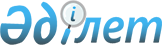 О внесении изменений и дополнений в решение Жанааркинского районного маслихата от 27 декабря 2017 года № 22/170 "О бюджете поселка и сельских округов на 2018 - 2020 годы"
					
			С истёкшим сроком
			
			
		
					Решение XXVII сессии Жанааркинского районного маслихата Карагандинской области от 5 апреля 2018 года № 27/203. Зарегистрировано Департаментом юстиции Карагандинской области 23 апреля 2018 года № 4714. Прекращено действие в связи с истечением срока
      В соответствии со статьей 109-1 Бюджетного кодекса Республики Казахстан от 4 декабря 2008 года и статьей 6 Закона Республики Казахстан от 23 января 2001 года "О местном государственном управлении и самоуправлении в Республике Казахстан", районный маслихат РЕШИЛ:
      1. Внести в решение Жанааркинского районного маслихата от 27 декабря 2017 года №22/170 "О бюджете поселка и сельских округов на 2018-2020 годы" (зарегистрировано в Реестре государственной регистрации нормативных правовых актов за №4537, опубликовано в газете "Жаңаарқа" от 17 марта 2018 года №12-13 (9850), в Эталонном контрольном банке нормативных правовых актов Республики Казахстан в электронном виде 18 января 2018 года), следующие изменения и дополнения:
      1) пункт 1 изложить в следующей редакции:
      "1. Утвердить бюджет поселка Атасу на 2018-2020 годы согласно приложениям 1, 2, 3 соответственно, в том числе на 2018 год в следующих объемах:
      1) доходы 344 982 тысяч тенге:
      налоговые поступления 61 845 тысяч тенге;
      поступления трансфертов 283 137 тысяч тенге;
      2) затраты 344 982 тысяч тенге;
      3) чистое бюджетное кредитование 0 тысяч тенге:
      бюджетные кредиты 0 тысяч тенге;
      погашение бюджетных кредитов 0 тысяч тенге;
      4) сальдо по операциям с финансовыми активами 0 тысяч тенге:
      приобретение финансовых активов 0 тысяч тенге;
      поступление от продажи финансовых активов государства 0 тысяч тенге;
      5) дефицит (профицит) бюджета 0 тысяч тенге;
      6) финансирование дефицита (использование профицита) бюджета 0 тысяч тенге:
      поступление займов 0 тысяч тенге;
      погашение займов 0 тысяч тенге;
      используемые остатки бюджетных средств 0 тысяч тенге.";
      2) дополнить пунктом 7-1 следующего содержания:
      "7-1. Учесть в составе поступлений бюджета на 2018 год целевые текущие трансферты, передаваемые из районного бюджета в бюджеты поселка и сельских округов согласно приложению 15."; 
      3) приложение 1 к указанному решению изложить в новой редакции согласно приложению 1 к настоящему решению;
      4) дополнить приложением 15 согласно приложению 2 к настоящему решению.
      2. Настоящее решение вводится в действие с 1 января 2018 года. Бюджет поселка Атасу на 2018 год Целевые текущие трансферты, передаваемые из районного бюджета в бюджеты поселка и сельских округов на 2018 год 
					© 2012. РГП на ПХВ «Институт законодательства и правовой информации Республики Казахстан» Министерства юстиции Республики Казахстан
				
      Председатель ХХVII внеочередной сессии районного маслихата 

С.Рымбеков

      Секретарь районного маслихата 

К.Имантусупов
Приложение 1
к решению
Жанааркинского районного маслихата
от 5 апреля 2018 года №27/203
Приложение 1к решениюЖанааркинского районного маслихатаот 27 декабря 2017 года №22/170
Категория
Категория
Категория
Категория
Сумма (тысяч тенге)
Класс
Класс
Класс
Сумма (тысяч тенге)
Подкласс
Подкласс
Сумма (тысяч тенге)
Наименование
Сумма (тысяч тенге)
 I. Доходы
344982
1
Налоговые поступления
61845
01
Подоходный налог
24500
2
Индивидуальный подоходный налог
24500
04
Hалоги на собственность
37345
1
Hалоги на имущество
845
3
Земельный налог
1900
4
Hалог на транспортные средства
34600
4
Поступления трансфертов
283137
02
Трансферты из вышестоящих органов государственного управления
283137
3
Трансферты из районного (города областного значения) бюджета
283137
Функциональная группа
Функциональная группа
Функциональная группа
Функциональная группа
Функциональная группа
Сумма (тысяч тенге)
Функциональная подгруппа
Функциональная подгруппа
Функциональная подгруппа
Функциональная подгруппа
Сумма (тысяч тенге)
Администратор бюджетных программ
Администратор бюджетных программ
Администратор бюджетных программ
Сумма (тысяч тенге)
Программа
Программа
Сумма (тысяч тенге)
Наименование
Сумма (тысяч тенге)
ІІ.Затраты
344982
01
Государственные услуги общего характера
33159
1
Представительные, исполнительные и другие органы, выполняющие общие функции государственного управления
33159
124
Аппарат акима города районного значения, села, поселка, сельского округа
33159
001
Услуги по обеспечению деятельности акима города районного значения, села, поселка, сельского округа
31746
022
Капитальные расходы государственного органа
1413
04
Образование
215782
1
Дошкольное воспитание и обучение
212214
124
Аппарат акима города районного значения, села, поселка, сельского округа
212214
004
Дошкольное воспитание и обучение и организация медицинского обслуживания в организациях дошкольного воспитания и обучения
212214
2
Начальное, основное среднее и общее среднее образование
3568
124
Аппарат акима города районного значения, села, поселка, сельского округа
3568
005
Организация бесплатного подвоза учащихся до ближайшей школы и обратно в сельской местности
3568
07
Жилищно-коммунальное хозяйство
65742
3
Благоустройство населенных пунктов
65742
124
Аппарат акима города районного значения, села, поселка, сельского округа
65742
008
Освещение улиц в населенных пунктах
29545
009
Обеспечение санитарии населенных пунктов
3685
011
Благоустройство и озеленение населенных пунктов
32512
08
Культура, спорт, туризм и информационное пространство
0
1
Деятельность в области культуры
0
124
Аппарат акима города районного значения, села, поселка, сельского округа
0
006
Поддержка культурно-досуговой работы на местном уровне
 0
2
Спорт
0
124
Аппарат акима города районного значения, села, поселка, сельского округа
0
028
Проведение физкультурно-оздоровительных и спортивных мероприятий на местном уровне
 0
12
Транспорт и коммуникации
30299
1
Автомобильный транспорт
30299
124
Аппарат акима города районного значения, села, поселка, сельского округа
30299
013
Обеспечение функционирования автомобильных дорог в городах районного значения, селах, поселках, сельских округах
24624
045
Капитальный и средний ремонт автомобильных дорог в городах районного значения, селах, поселках, сельских округах
5675
ІІІ. Чистое бюджетное кредитование
0
Бюджетные кредиты
0
Категория
Категория
Категория
Категория
Сумма (тысяч тенге)
Класс
Класс
Класс
Сумма (тысяч тенге)
Подкласс
Подкласс
Сумма (тысяч тенге)
Наименование
Сумма (тысяч тенге)
Погашение бюджетных кредитов
0
Функциональная группа
Функциональная группа
Функциональная группа
Функциональная группа
Функциональная группа
Сумма (тысяч тенге)
Функциональная подгруппа
Функциональная подгруппа
Функциональная подгруппа
Функциональная подгруппа
Сумма (тысяч тенге)
Администратор бюджетных программ
Администратор бюджетных программ
Администратор бюджетных программ
Сумма (тысяч тенге)
Программа
Программа
Сумма (тысяч тенге)
Наименование
Сумма (тысяч тенге)
ІV.Сальдо по операциям с финансовыми активами
0
приобретение финансовых активов 
0
поступления от продажи финансовых активов государства 
0
V.Дефицит (профицит) бюджета
0
VІ.Финансирование дефицита (использование профицита) бюджета
0
Категория
Категория
Категория
Категория
Сумма (тысяч тенге)
Класс
Класс
Класс
Сумма (тысяч тенге)
Подкласс
Подкласс
Сумма (тысяч тенге)
Наименование
Сумма (тысяч тенге)
Поступление займов
0
Функциональная группа
Функциональная группа
Функциональная группа
Функциональная группа
Функциональная группа
Сумма (тысяч тенге)
Функциональная подгруппа
Функциональная подгруппа
Функциональная подгруппа
Функциональная подгруппа
Сумма (тысяч тенге)
Администратор бюджетных программ
Администратор бюджетных программ
Администратор бюджетных программ
Сумма (тысяч тенге)
Программа
Программа
Сумма (тысяч тенге)
Наименование
Сумма (тысяч тенге)
Погашение займов
0
Категория
Категория
Категория
Категория
Сумма (тысяч тенге)
Класс
Класс
Класс
Сумма (тысяч тенге)
Подкласс
Подкласс
Сумма (тысяч тенге)
Наименование
Сумма (тысяч тенге)
Используемые остатки бюджетных средств
0Приложение 2
к решению
Жанааркинского районного маслихата
от 5 апреля 2018 года №27/203
Приложение 15к решениюЖанааркинского районного маслихатаот 27 декабря 2017 года №22/170
Наименование
Cумма (тысяч тенге)
Всего
30073
1
поселок Атасу
30073
2
Бидаикский сельский округ 
0
3
Ералиевский сельский округ
0
4
Тугускенский сельский округ
0